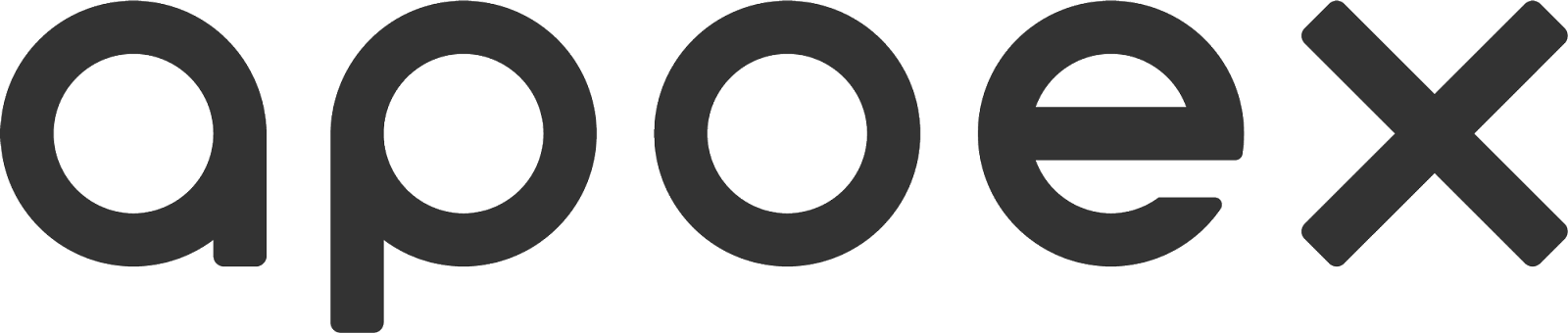 Reklamation / ReturVid retur, reklamation och indragning faxas/mailas denna blankett till ApoEx. Invänta sedan returgodkännande för att kunna returnera varan.  Kunduppgifter
Orsak till retur:Retur av:
Önskas svar från tillverkaren vid reklamationJa         		NejIfylles av ApoEx:Förrådets GLN-kod:Förrådets GLN-kod:Beställande enhet:Beställande enhet:Kundnr:  C-Sjukhus:Telefon:Mail:Säljorder:Beställningsdatum:Varunummer:Produktnamn, styrka och beredningsform:Produktnamn, styrka och beredningsform:Förp.storlek:BatchnummerUtgångsdatumAntal förpackningarOrderdatumNamn ansvarig 
sjuksköterska/motsvarande:          
Datum och namnteckning:Mottaget, datum och signum:Hanterat, datum och signum: